TARSUS ÜNİVERSİTESİ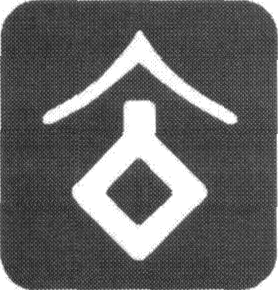 SAĞLIK BİLİMLERİ FAKÜLTESİ DİL VE KONUŞMA TERAPİSİ BÖLÜMÜ FİNAL SINAV PROGRAMIEĞİTİM / ÖĞRETİM YILI	: 2022/ 2023DÖNEMİ	: Güz/ Final Sınav TakvimiBÖLÜMÜ / PROGRAMI	: Dil ve Konuşma Terapisi BölümüSINIFPROF. DR. ÖZGÜL AKIN ŞENKAL                                                                     PROF DR. SEZGİN AYDIN           BÖLÜM BAŞKANI                                                                                                          DEKAN V.DERSİN KODUDERSİN KODUDERSİN KODUDERSLERDERSLERDERSLERTARİHTARİHSAATSAATÖĞRETİM ELEMANISINAV TÜRÜDERSLİKOD 113OD 113Türk Dili ITürk Dili I09.01.202309.01.202309.01.202310:0010:00Öğr. Gör. Tekin TANÖğr. Gör. Tekin TANYüz yüzeB-201DK 105DK 105Temel Fizik Ve Ses FiziğiTemel Fizik Ve Ses Fiziği10.01.202310.01.202310.01.202310:0010:00Prof. Dr. Berdan ÖZKURTProf. Dr. Berdan ÖZKURTYüz yüzeB-202OD 115OD 115Yabancı Dil IYabancı Dil I11.01.202311.01.202311.01.202310:0010:00Öğr.Gör.Tuluğhan TÜRKERİÖğr.Gör.Tuluğhan TÜRKERİYüz yüzeB-201DK 107 DK 107 PsikolojiPsikoloji12.01.202312.01.202312.01.202310:0010:00Uzm. Psikolog Demet BUYURGANUzm. Psikolog Demet BUYURGANYüz yüzeB-201OD 107Kariyer PlanlamaKariyer PlanlamaKariyer Planlama13.01.202313.01.202310:0010:00Prof. Dr. Özgül Akın ŞENKALProf. Dr. Özgül Akın ŞENKALYüz yüzeC-304DK 109İşitme ve Konuşma Bilimine Girişİşitme ve Konuşma Bilimine Girişİşitme ve Konuşma Bilimine Giriş16.01.202316.01.202311:0011:00Öğr. Gör. Hilal Berber ÇİFTCİÖğr. Gör. Hilal Berber ÇİFTCİYüz yüzeB-201DK 103FizyolojiFizyolojiFizyoloji17.01.202317.01.202311:0011:00Uzm. Dr. Mümine BOZDAĞUzm. Dr. Mümine BOZDAĞYüz yüzeB-201DK 111Dil Ve Konuşma Bozukluklarına Giriş Dil Ve Konuşma Bozukluklarına Giriş Dil Ve Konuşma Bozukluklarına Giriş 18.01.202318.01.202310:0010:00Öğr. Gör.Ayşegül YILMAZÖğr. Gör.Ayşegül YILMAZYüz yüzeC-304DK 101AnatomiAnatomiAnatomi19.01.202319.01.202310:0010:00Uzm. Hem. Gülden KAYANUzm. Hem. Gülden KAYANYüz yüzeB-201